Önemli Notlar:Bu formla birlikte Anabilim Dalına teslim edilecek diğer belgeler.ALES Belgesiİlgili Maddeler: Enstitü web sitesi lisansüstü mevzuat kısmına yer alan “Çankaya Üniversitesi Lisansüstü Burslu Öğrenci Genelgesi” 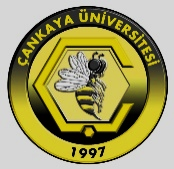 ÇANKAYA ÜNİVERSİTESİSosyal Bilimler EnstitüsüFORM 1- Lisansüstü Burslu Öğrenci Başvuru FormuÖğrenciSBE web sayfasında “Formlar” sekmesindeki Form 1’i bilgisayar ortamında doldurur ve diğer belgelerle birlikte Anabilim Dalına teslim eder.Anabilim Dalı BaşkanlığıBaşvuran öğrencilere yapılan sınav ve değerlendirme sonucu kabul edilen öğrencinin sınav tutanak formunu ve öğrencinin teslim ettiği diğer belgeleri EBYS üzerinden Enstitüye iletir.Sosyal Bilimler EnstitüsüEnstitü Yönetim Kurulu Kararı alır ve kararı EBYS üzerinden Rektörlük Makamına arz eder.